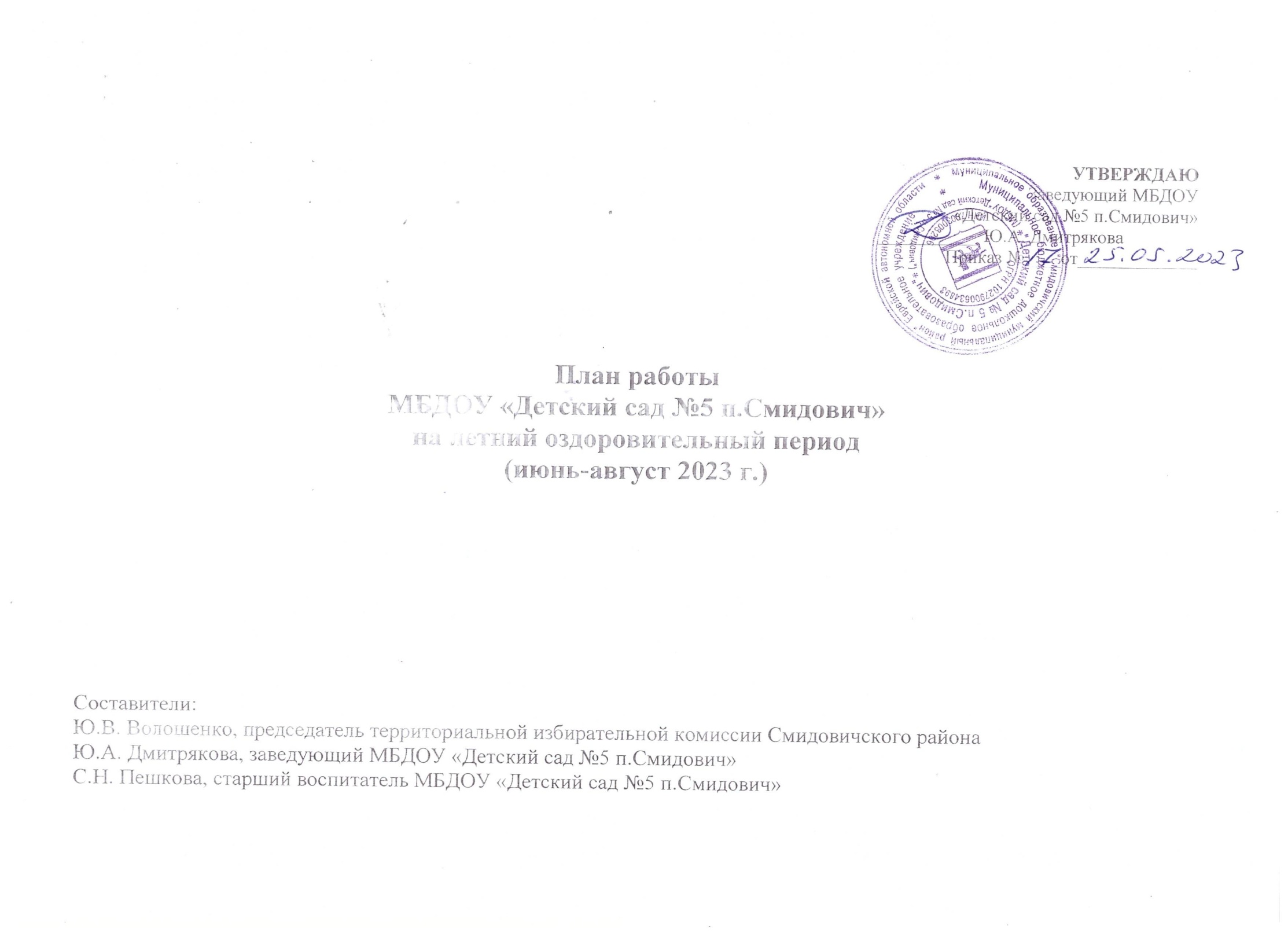                                                                              УТВЕРЖДАЮ                                                                               Заведующий МБДОУ                                                                                        «Детский сад №5 п.Смидович»                                                                                                                ___________ Ю.А. Дмитрякова                                                                                                                        Приказ №____от_____________План работыМБДОУ «Детский сад №5 п.Смидович»на летний оздоровительный период(июнь-август 2023 г.)Составители:Ю.В. Волошенко, председатель территориальной избирательной комиссии Смидовичского районаЮ.А. Дмитрякова, заведующий МБДОУ «Детский сад №5 п.Смидович»С.Н. Пешкова, старший воспитатель МБДОУ «Детский сад №5 п.Смидович»Цель работы:- Сохранение и укрепление физического, и психического здоровья детей с учетом их индивидуальных особенностей. - Психологическая подготовка детей к новой позиции «Я- будущий избиратель», формирование первоначальных основ правого воспитания дошкольников, представлений, знаний детей о государстве, его символике, высших должностных лицах государства, региона, муниципалитета; воспитание у детей старшего дошкольного возраста гражданско - патриотических чувств, умение применять полученные знания в игровой ситуации.- Полное удовлетворение потребностей растущего организма в отдыхе, творческой деятельности и движении.Задачи работы:1. Создать условия, обеспечивающие охрану жизни и укрепление здоровья детей, предупреждение заболеваемости и травматизма.2. Дать представление об основных правах и свободах человека и ребенка, о правилах и законах; о выборах и избирательном праве; о процедуре демократических выборов; о гражданской ответственности.3. Учить уважать права и свободы друг друга; выполнять установленные нормы и правила поведения; уметь осуществлять самостоятельный выбор и обосновывать его; спокойно отстаивать свое мнение; вести диалог.4. Реализовать систему мероприятий, направленных на оздоровление и физическое воспитание детей, развитие самостоятельности, инициативности, любознательности и познавательной активности, деятельности по интересам. 5. Создать позитивное эмоциональное настроение у детей через приобщение к природе, расширить общий кругозор детей, способствовать развитию их творческих способностей.6. Продолжать формировать устойчивый интерес, потребность в ЗОЖ, занятиях спортивными играми у воспитанников ДОУ и их родителей.7. Развивать навыки сотрудничества между детьми и взрослыми.Успешность проведения ЛОП во многом определяется комплексным подходом к планированию, организации и медико-педагогическому контролю.Организация летнего оздоровительного периодакаждый день организуется работа взрослых по соблюдению санитарно-гигиенических требований (обрабатывается песок в песочницах, ежедневно моется пол на верандах, в жаркую погоду участки поливаются водой, своевременно скашивается трава и т.д.);организуется предметно-развивающая среда на территории ДОО (оборудование для игровой и познавательно-исследовательской деятельности в песке и воде, расширяется ассортимент выносного оборудования);соблюдается режим дня летнего оздоровительного периода, соответствующий ООП ДОО;соблюдается питьевой режим летнего оздоровительного периода, соответствующий ООП ДОО (питье выдается по первому требованию ребенка);увеличивается продолжительность прогулок и сна (в соответствии с санитарно-эпидемиологическими требованиями к устройству, содержанию, оборудованию и режиму работы дошкольных образовательных учреждений, п. 2.12.14);различные виды детской деятельности (игровая, коммуникативная, трудовая, познавательно-исследовательская, продуктивная, художественно - эстетическая, чтение) и самостоятельная деятельность детей организуются на воздухе;проводятся регулярные беседы по теме: «Формирование представлений о здоровом образе жизни».Задачи работы с детьми: реализация задач по образовательным областям на летний период (согласно ФГОС ДО).«Физическое развитие»∙ Укреплять здоровье детей путем повышения адаптационных возможностей организма, развивать двигательные и психические способности, способствовать формированию положительного эмоционального состояния;∙ всесторонне совершенствовать физические функции организма; ∙ повышать работоспособность детского организма через различные формы закаливания;∙ формировать интерес и потребность в занятиях физическими упражнениями;∙ удовлетворять естественную потребность в движении, создавать условия для демонстрации двигательных умений каждого ребенка;∙ способствовать предупреждению заболеваемости и детского травматизма. «Художественно-эстетическое развитие»- воспитывать уважительное отношение и чувство гордости за свою страну, в процессе ознакомления с русскими народными праздниками;∙ Закреплять и углублять музыкальные впечатления, полученные в течение года;∙ поддерживать инициативу детей в импровизации;∙ активизировать воображение, инициативу, творчество ребенка;∙ развивать основы музыкально-театральной культуры, духовно обогащать детей положительными эмоциями;∙ совершенствовать исполнительские умения детей в создании художественного образа, используя для этой цели игровые, песенные и танцевальные импровизации;∙ развивать коммуникативные навыки в различных ситуациях общения: со сверстниками, педагогами, родителями и другими людьми;∙ приобщать детей к наблюдению за действительностью, развивать умение видеть мир глазами творца-художника;∙ предоставить свободу в отражении доступными для ребенка художественными средствами своего видения мира;∙ развивать умения передавать настроение, состояние, отношение к изображаемому, экспериментировать с различными видами и способами изображения;∙ создавать максимальную свободу для проявления инициативы и необходимое для этого физическое и психологическое пространство. «Познавательное развитие»- воспитание уважительного отношения к государственным символам страны (флагу, гербу, гимну);- приобщение к отечественным традициям и праздникам, к истории и достижениям родной страны, к культурному наследию России;∙ Удовлетворять детскую любознательность, не подавляя при этом интереса к узнаванию природы, формировать необходимые для разностороннего развития ребенка представления о ней, прививать навыки активности и самостоятельности мышления;∙ обеспечить широкие возможности для использования всех пяти органов чувств: видеть, слышать, трогать руками, пробовать на вкус, чувствовать различные элементы окружающего мира;∙ развивать навыки общения со сверстниками, взрослыми и окружающей природой с ориентацией на ненасильственную модель поведения.«Речевое развитие»∙ Развивать самостоятельное речевое творчество, учитывая индивидуальные способности и возможности детей;∙ воспитывать отношение к родному языку как ценности, умения чувствовать красоту языка, стремиться говорить правильно;∙ способствовать проявлению субъектной позиции ребенка в речевом общении со взрослыми и сверстниками.«Социально-коммуникативное развитие»- познакомить с целями и доступными практиками волонтерства в России и включить детей при поддержке взрослых в социальные акции, волонтерские мероприятия в ДОУ и в населенном пункте;∙ Развивать игровую деятельность воспитанников;∙ приобщение к элементарным общепринятым нормам взаимоотношений со сверстниками и взрослыми;∙ продолжать работу по формированию семейной, гражданской принадлежности, патриотических чувств;∙ развивать трудовую деятельность, воспитывать ценностное отношение к собственному труду, труду других людей, его результатам; ∙ формировать представление об опасных для человека и окружающего мира природы ситуациях и способах поведения в них;- формировать представление детей о современной технике, в том числе цифровой, её разнообразии, создавать образовательные ситуации для знакомства детей с конкретными техническими приборами, показать , как техника способствует получения результата труда и облегчения труда взрослых;-создавать условия для знакомства детей с экономическими знаниями, рассказывает о назначении рекламы ля распространения информации о товаре, формирует представление о финансовой грамотности человека, обсуждать с детьми назначение денег и их участие в процессе приобретения товаров или услуг ,организует проблемные и игровые ситуации для детей, развивать умение планировать расходы на покупку необходимых товаров и услуг, формировать уважение к труду родителей.Задачи работы с педагогамиактивизация и реализация творческого и научного потенциала педагогов ДОУ по формированию у бедующих избирателей основ правовой культуры и гражданской ответственности. Повышение компетентности педагогов в вопросах организации летней оздоровительной работы.Обеспечение методического сопровождения для планирования и организации летнего отдыха.Задачи работы с родителямиПовышение компетентности родителей в вопросах «Гражданско-правового воспитания дошкольников.Привлечение семей к участию в воспитательном процессе на основе педагогики сотрудничества.Осуществление педагогического и санитарного просвещения родителей по вопросам воспитания и оздоровления детей в летний период.Ожидаемые результатывоспитанники имеют представления о государственных праздниках сопереживают события происходящие в стране, чувствуют гордость за достижения спорта, науки т искусства;имеют представление о процедуре выборов, о праве человека делать свой выбор как в бытовых, повседневных вопросах, так и для решения важных социальных задач;ребенок начинает осваивать все многообразие социальных отношений и социальных ролей;проявлять ответственность за свой действия и поведения; принимающий и уважающий различия между людьми.повышение уровня экологической культуры воспитанников (развитие экологического - гуманного, природоохранного, осознанно-бережного отношения к природе);повышение эффективности в работе с родителями по вопросам патриотического воспитания.        Функционирование здоровьесберегающей, целенаправленной, систематически спланированной работы всего коллектива нашего образовательного учреждения приводит к следующим положительным результатам:1) снижение детской заболеваемости в летний оздоровительный период;2)  отсутствие случаев травматизма и отравления детей;3) повышение уровня физического, психического здоровья детей;4)  повышение эффективности физкультурно-оздоровительной работы.Сетка на ЛОПРЕЖИМ ДНЯ (подготовительная и старшая группа)ПЛАН ВОСПИТАТЕЛЬНО-ОБРАЗОВАТЕЛЬНОЙ РАБОТЫ С ДЕТЬМИНА ЛЕТНИЙ ОЗДОРОВИТЕЛЬНЫЙ ПЕРИОД 2023Г.Планирование работы с детьми в летний период носит тематический характер. Используется общая тематика проводимых видов организованной и совместной деятельности в течение недели.  Июнь 1 неделя « Я гражданин»Июнь 2 неделя «Моя Родина»Июнь 3 неделя «Интеллектуала»Июнь 4 неделя «Неделя игр»Июнь 5 неделя «Неделя хорошего настроения»Июль 1 неделя «Азбука безопасности»Июль 2 неделя «Неделя воды»Июль 3 неделя «Бедующий финансист»Июль 4 неделя «Неделя спортивных игр»Август 1 неделя «Российской армии»Август 2 неделя «Урожайная»Август 3 неделя «Дружбы и добра»Август 4 неделя «Патриотическая»Август 5 неделя «Прощай, лето»понедельниквторниксредачетвергпятницапервая половина дня (на воздухе)физическое развитиехудожественно эстетическое развитие(музыка)физическое развитиехудожественно эстетическое развитие(музыка)физическое развитиевторая половина дняхудожественно эстетическое развитиерисованиехудожественно эстетическое развитиелепкахудожественно эстетическое развитиеаппликацияхудожественно эстетическое развитиеконструированиеСОДЕРЖАНИЕВРЕМЯУтренний прием детей на улице, игры, самостоятельная деятельность детей и совместно с педагогом, утренняя гимнастика.07.30 – 08.30Завтрак.08.30 – 09.00Подготовка к прогулке, прогулка, занятия на прогулке, возвращение с прогулки, закаливающие процедуры.09.00 – 12.00Второй завтрак. (соки, напитки на прогулке)10.30 – 11.00Обед.12.00 – 13.00Подготовка ко сну, дневной сон, постепенный подъем, закаливающие процедуры.13.00 – 15.30Полдник.15.30 – 16.00Занятие, игры, самостоятельная деятельность детей и совместно с педагогом.16.00 – 17.30Ужин.17.30 – 18.00Прогулка, игры, самостоятельная деятельность детей и совместно с педагогом, уход домой.18.00 – 19.30Дни неделиМероприятияконкурсы фотовыставки01 июняМеждународный день защиты детейТематический праздник, посвященный Дню защиты детей «Путешествие в сказочную страну Детства»Конкурс рисунков на асфальте «Возьмемся за руки, друзья!» Чтение художественной литературы  Н. Майданик «Права детей в стихах».Просмотр мультфильма Три кота «Выборы»Беседа с детьми на тему «Выборы»Работа по раскраске «Азбука выборов» (кандидат), (избиратель),(выборы)предложить родителям отгадать кроссворд №4из сборника избирательной комиссии ЕАО02 июня«Я-будующий избиратель»Работа по раскраске «Азбука выборов» (урна для голосования), (наблюдатель), (бюллетень)Встреча с представителями избирательной комиссии ЕАОСюжетно - ролевая игра «Выборы президента группы»Сюжетно ролевая игра «Выборы в стране сказок»Экскурсия на избирательный участокЧтение художественной литературы «Сказка о молодильных яблоках и живой воде»конкурс плакатов «Голосуй за будущее страны»памятка для родителей  «Конвенция о правах ребенка»информационные листы«История выборов»Дни неделиМероприятияЯ волонтер05 июняВстреча с волонтерами п.СмидовичПросмотр слайдов, видеороликов о волонтерском движение в ЕАО.Чтение русской народной сказки «Петушок и бобовое зернышко», нанайская сказзка «Айога», эстонская сказка «Каждый свое получил», ненецкая сказка «Кукушка», эстонская «Как стать человеком», стихотворение «Кто чем поможет»Работа по раскраске «Азбука выборов» (толерантность)информационный лист для родителей «Правовое воспитание дошкольников»понедельник06 июняДень русского языкаДень Пушкинской поэзииРассматривание иллюстраций русских художников к произведениям Пушкина.Беседы: «А.С. Пушкин – сказочник», «Русские народные прибаутки в сказках А.С. Пушкина».Экскурсия в библиотеку КДЦ «Железнодорожник»;Чтение произведений А. С. Пушкина; прослушивание аудио сказок Пушкина.Аппликация: «Хрустальный домик белочки», «Лебедь»; «Аквариум с золотыми рыбками» - техника «рваная мозаика».Дидактические игры «Кто, где живёт?», «Составь сказку» по набору  сюжетных картинок.Хороводная игра  «Мы на луг ходили, хоровод водили».Подвижные игры «Ручеёк»; «33 богатыря»;конкурс рисунков «Моя любимая сказка»среда07 июняМоя малая РодинаБеседа «Улица, на которой я живу», «Любимые места поселка Смидович»;Рассматривание открыток из набора «Еврейская автономная область».Работа по раскраске «Азбука выборов» (округ)Конструирование «Дома на нашей улице», «Мой дом», «Детская площадка».Дидактическая игра «Один – много» (дома, улица, парк, сквер, машина и т. д.).Чтение художественной литературы «Что такое адрес?» Григорий Остер, «Заюшкина избушка», «Волга и Вазуза» (русская народная сказка в обработке С. Я. Маршака).Сюжетно-ролевая игра  «Мы строители».Дидактическая игра «Найди на плане». лепкаРабота по раскраске «Азбука выборов» (муниципалитет)Русская народная игра «Серый волк».Подвижные игры «Горелки», «Сделай фигуру».предложить родителям отгадать кроссворд №7из сборника избирательной комиссии ЕАОчетверг08 июняМосква – столица нашей РодиныБеседа с детьми «Столица нашей -Родины Москва». Беседа с детьми «Маленький человек в большом городе». Подвижная игра «Передай – встань». Пальчиковая гимнастика «Лето» Беседа с детьми «Московский зоопарк».Рассматривание иллюстраций о Родине.Работа по раскраске «Азбука выборов» (референдум)конструированиеинформационный лист для родителей «Календарь правовых дат»»пятница09 июняДень РоссииРассматривание иллюстраций на тему  «Мой дом  – моя страна».Заучивание стихотворения «Моя Родина З. Александровой.Русские народные игры.Беседа с детьми на тему: «Наша Родина — Россия», «Многообразие чудес природы Родины».Рисование: «Мы живем в России».Чтение стихов о России.Рассматривание картинок и иллюстраций на тему: «Достопримечательности России», «Красивые города России».предложить родителям отгадать кроссворд №3из сборника избирательной комиссии ЕАО Тематическое развлечение «День России»Дни неделиМероприятиявторник13 июняДень  читающего человекаТематическая выставка «Любимые книги нашей семьи»Беседа «Как сделали книгу», о бережном отношении к книгам.Дидактическая игра «Угадай сказку», «Угадай, кто меня нарисовал», «Узнай героя», «Что любит книга»лепка  «Герои любимых сказок».Сюжетно-ролевая игра «Художники-иллюстраторы», «Библиотека».Подвижные игры: «Лиса и куры», «Водяной», «Журавлики».Развлечение – показ кукольного театра «Теремок».Акция «Подари книгу детскому саду».проведения акция «Подари книгу»среда14 июняДень царицы Математикиаппликация  «Ожившие цифры» Чтение художественной литературы «Три котёнка» В. Сутеев, Э. Успенский «Чебурашка идёт в школу». Выкладывание геометрических фигур из счётных палочек, выкладывание фигурок из наборов геометрических фигур.Малоподвижная игра «Дни недели».Просмотр мультфильмов: «Остров ошибок», «В стране невыученных уроков».Дидактическая игра «Чудесный мешочек».Подвижные игры: «Математическая дорожка», «Перемени предмет».Консультации для родителей: «Игры по математике», «Весёлая математика дома», «Развитие математических способностей у дошкольников»четверг15 июняДень искусстваБеседа «Что такое искусство».Рассматривание альбомов «Театр», «Музей».Дидактическая игра «Кто же я?», «Веселая пантомима», «Узнай по мелодии».Чтение А. Барто «В театре», Г-Х. Андерсен «Снежная королева».Подвижные игры: «Догони меня», «Гуси», «Пастух и стадо».Сюжетно-ролевые игры: «Мы - артисты», «В музее», «Художники».Разучивание песни Певзнера «Оранжевая песенка».Работа по раскраске «Азбука выборов» (средства массовой информации)конструированиеотчетный концерт кружков «Бусины»,  «Непоседы»пятница16 июняДень мультфильмовБеседы «Любимый мультик», «Мы с мамой смотрим мультик».Рассматривание и обсуждение картинок: предметные: «Герой мультфильма», сюжетные «Иллюстрации знакомых мультфильмов».Дидактические игры: «Вкладыши из мультиков», «Большой-маленький».Подвижные игры: «Мишка и зайки», «Курочка-хохлатка».Речевая игра «Кто рассказывает?».Рисование цветными карандашами «Вот ёжик, ни головы, ни ножек».Конструирование «Теремок».Чтение художественной литературы сказка В. Сутеева «Кто сказал «Мяу?», Сказка «Козлятки и волк» обр. Ушинского.Наблюдение за героями мультфильмов в процессе просмотра (Чебурашка. Крокодил Гена, Курочка Ряба, Колобок и др.).Викторина «По следам знакомых мультфильмов».Дни неделиМероприятияпонедельник19 июняДень спортивных игр «Спорт-игра»Беседа с детьми о пользе утренней гимнастики, «Что такое здоровье и как его сохранить и преумножить», «Чтобы быть здоровыми».Загадывание загадок о спорте, разучивание речевок.Рисование на тему: «Мой любимый вид спорта»Сюжетно-ролевая игра «Зарядка в детском саду».Подвижные игры: «Зайцы и волк», «Кто быстрее», «Самолёты», «Охотники и зайцы», «Найди себе пару», «Перелёт птиц».Эстафеты: «Прокати мячи», «Перенеси предмет».вторник20 июняДеньмяча Рассматривание альбомов «Такие разные мячи», «Путешествие мяча».Игровые обучающие ситуации: «В какие игры можно с мячом играть», «Разные мячи – для разных игр», «Как мяч здоровье укрепляет».Изготовление мячей из бросового и подручного материала «Мастерская Оранжевого мяча».Дидактические игры: «Настроение», «Виды спорта», с мячом «Кто кем был или что чем было».Малоподвижная игра     «Найди     мяч».    Подвижные игры: «Ловишка с мячом», «Охотники и утки».Лепка «Футболист»Экскурсия на стадион среда21 июняДень здоровьяБеседа: «Здоровье в порядке – спасибо зарядке».Просмотр иллюстраций: «Моё здоровье – моё богатство».Заучивание пословиц и поговорок о здоровье, отгадывание загадок о различных видах спорта и спортивном инвентаре.Чтение художественной литературы Г. Остер: «Вредные привычки»; К. Чуковский: «Мойдодыр».Дидактическая игра: «Что полезно, а что вредно для здоровья?».Игра-драматизация: «Витаминная семья».Подвижные игры: «Ловишки с мячом», «Охотники и утки».аппликацияспартакиада «В здоровом теле , здоровый дух»четверг22 июняДень памяти и скорбиРисуем на асфальте «Нет войне»Просмотр видеоролика «Так началась воина»Возложение цветов  к памятнику «Солдату освободителю»Экскурсия в музейно выставочный центр имени В.И. КлипеляРазучивание песни «Вечный огонь»конструированиеинформационный лист «Будем помнить…»пятница23 июняМеждународный Олимпийский деньСюжетно - ролевая игра «Мы идем на выборы» (выбираем эмблему на олимпийские игры)Беседа о технике безопасного поведения в спортивном зале и спортивной площадке, о символике олимпийского движения.Рассматривание фотографий специализированных залов, стадионов.Составление рассказа «Мой любимый вид спорта».Подвижные игры: «Чье звено скорее соберется?», «Кто самый меткий?», «Кот и мыши»Дидактическая игра «Помоги спортсмену выбрать инвентарь», «Лабиринты».Работа по «Азбуке выборов» (фальстарт)Выпуск стенгазет на тему «Наша спортивная группа» Тематический спортивный праздник «Малые олимпийские игры»Дни неделиМероприятияпонедельник26 июняДень юмора и смехаБеседа с детьми «Что может тебя развеселить?». Рисование «Точка, точка, запятая, вышла рожица кривая» (рисуем смешные рожицы), «Нарисуй клоуну улыбку».Конкурс на самый веселый и задорный смех.Чтение художественной литературы стихотворение К. Чуковского «Путаница», Г. Остера «Вредные советы», Г. Сапгира «Грустный клоун».Игры-забавы с воздушными шариками «Назови имя», «Не зевай и быстрей передавай»,Экспериментирование «Фокусы с водой» (средства: банка с водой, стаканчики с водой гуашь, сахар, кофе, ложечки).Малоподвижная игра «Сделай как я», «Замри»Подвижные игры: «Гуси – лебеди», «Смелые ребята».Веселая дискотекавторник27 июняДень хороших манерБеседы «Вежливый собеседник» и «Вежливый слушатель»Рассматривание иллюстраций: «Здоровый малыш», «О правилах этикета».Знакомство с феей Вежливости; приглашение Добрых Волшебников.Чтение художественной литературы: «Мойдодыр» К. Чуковский «Федорино горе», «Телефон» К. Чуковский Дидактические игры: «Как правильно себя вести», «Кто знает больше вежливых слов»,Сюжетно-ролевые игры: «Семья», «В гостях», «Магазин», «Салон красоты».Подвижные игры:  «Хитрая лиса», «Перебежки».лепкаКонкурсы: «Сервировка стола» (между дежурными), «Накроем стол к празднику», «Культура поведения за столом».среда28 июняДень именинникаОформление  стенда в группах  «Поздравляем».Поздравление именинников.Аппликация «Изготовление подарков именинникам» Конкурсы для именинников: «Мешок с загадками», «Нарисуй горох», «Кто быстрее?».Веселая дискотека.Подвижные игры: «Каравай», «Солнышко и дождик».Шоу мыльных пузырей.веселая дискотекавеселая дискотекачетверг29 июняДень солнышкаРассказ - беседа о лете, солнце «Светит солнышко в окошко» с просмотром мультфильма «Поезд из Ромашкова».Полезные советы «Солнышко лучистое» о пользе и вреде солнечных лучей для здоровья. Учить правилам безопасного поведения на солнце, в жаркую погоду.КонструированиеДидактическая игра «Собери солнышко», «На что похоже?» (по форме, цвету, ощущениям).Опытная деятельность «Солнечные зайчики».Игра с песком «Солнышко лучистое» (лепить солнышко из песка).Подвижные игры: «Солнышко и дождик», «Солнечный зайчик», «Найди свой цвет», «День – ночь».информационный лист для родителей «Солнце воздух и вода наши лучшие друзья»информационный лист для родителей «Солнце воздух и вода наши лучшие друзья»информационный лист для родителей «Солнце воздух и вода наши лучшие друзья»пятница30 июняДень радуги - дугиБеседа «Что такое радуга».Рассматривание сюжетных картинок, фотографий, на которых изображена радуга.Чтение художественной литературы стихотворение «Цвета радуги» А. Венгера, В. Шипуновой «Радужный мир».Дидактические игры: «Соберем цветик – семицветик», «Соберем радугу».Малоподвижная игра «Кто самый внимательный?».Подвижные игры:  «Радуга, появись», «Классики», «Скакалки», «Мышеловка».Эксперименты с водой:(1.опустить зеркало в воду и направить на солнышко, ловить солнечного зайчика и через призму воды появится радуга; 2. в банку с водой аккуратно налить масло, оно остается на поверхности воды, а затем добавляем краски по очереди - получается радуга).- фотовыставка «Радуга»-народный праздник Ярилин деньвечер хороводных игр «Солнечный хоровод у березкиДни неделиМероприятияпонедельник03 июляДень ГИБДДБеседы: «Какие человеку нужны машины», «Зачем нужны дорожные знаки», «Безопасное поведение на улице».Чтение художественной литературы: М. Ильин, Е. Сигал «Машины на нашей улице»; С. Михалков «Моя улица»; В. Семери «Запрещается – разрешается»; Б. Житков «Что я видел»; С. Михалков «Дядя Степа - милиционер». Дидактические игры: «Подбери колесо для машины»; «На чем я путешествую»; «Говорящие знаки»; «Кому что нужно».Сюжетно-ролевые игры: «Гараж»; «В автобусе»; Подвижные игры «Светофор»; «Цветные автомобили». Рисование: «Запрещающие знаки на дороге».встреча с представителем ГИБДДвторник04 июляДень светофораБеседа «Генерал дорожных знаков».Работа в книжном уголке: оформление выставки книг по ПДД.Игра-моделирование «Три сигнала светофора».Чтение сказки С. Михалкова «Дядя Степа семафор».Заучивание стихотворения Р. Фархади «У любого перекрестка нас встречает светофор».Лепка  «Светофор».Дидактическая игра «Светофор».Игра в песочнице «Построим улицу».Подвижные игры: «Стоп, машина!», «Цветные автомобили».Сюжетно-ролевая игра «Пешеходы и водители».конкурс детского рисунка «Правила дорожные мы знаем»среда05 июляДень дорожной грамотностиБеседа о правилах поведения в общественном транспорте.Самостоятельная художественная деятельность: создание иллюстраций для оформления книжки-малышки о ПДД.Сюжетно-ролевая игра «Автобус».Чтение художественной литературы В. Тимофеев «Для пешеходов».Дидактические игры: «Подбери колесо для машины»; «На чем я путешествую»; «Говорящие знаки»; «Кому что нужно».Подвижные игры: «Светофор»; «Цветные автомобили». Обрывная аппликацияэкскурсия на перекресток06 июля четвергДень дорожныхзнаковБеседа о дорожных знаках.Отгадывание загадок по ПДД.Рассматривание знаков «Пешеходный переход», «Дети», «Остановка общественного транспорта».Чтение художественной литературы С. Волков «Про правила дорожного движения».Настольно-печатная игра Лото «Дорожные знаки».Конкурс «Лучший изготовитель дорожных знаков».Сюжетно-ролевая игра «На улицах города».Дидактическая игра «Правильно веди себя на улице».Подвижная игра: «Воробышки и автомобиль».Конструирование «Построим улицу».драматизация сказки «Муха цокотуха»по правилам дорожного движенияпятница07 июляДень, семьи любви и верностиБеседы на тему: «Моя семья», «Что я знаю о маме и папе», «Моя дружная семья», «Кем работают мои родители», «Дружная семья всем нужна».Рассматривание фотографий «Моя семья».Дидактические игры: «Позовем маму, папу», Угадай, кто я тебе», «Мама – дочка», «Кому, что нужно для работы».Чтение худ. литературы: Е. Благинина «Посидим в тишине», «Вот какая мама», р. н. с. «Сестрица Алёнушка и братец Иванушка», В. Осива «Сыновья», «Косточка», Е. Тарановой «Семья – это папа и мама, и дед», Э. Успенский «Бабушкины руки», Ю. Яковлев «Мама».Пальчиковые игры «Моя семья», «Мама».Сюжетно-ролевые игры: «Дочки-матери», «Дом», «Семья», «Мамины помощницы».Подвижные игры: «Лиса и куры», «Водяной», «Журавлики».Тематическое развлечение «День семьи, любви и верности»Дни неделиМероприятияпонедельник10 июляДень ЗдоровьяБеседа: «Безопасность при отдыхе на природе».Игра – аттракцион «Вымой чисто руки товарищу».Рисование Чтение художественной литературы о природе: Г. - Х. Андерсен «Русалочка», сказка «День рождения Дельфинёнка», «Сказки и были о морях и океанах», «Живая вода» (сказки народов Сибири, стихи А. С. Пушкина «О море», Н. А. Рыжова «Не просто сказки…»Подвижные игры: «Беги к тому дереву, которое назову»; «Мышеловка», «Бабочки и цветы»;Малоподвижная игра «Море волнуется раз!»Игры с водой и мыльными пузырями на свежем воздухе.консультации для родителей «В здоровом теле здоровый дух»вторник11 июляДень игр с водой и мыльными пузырямиБеседа на тему: «Мыльные пузыри».Чтение художественной литературы русская народная сказка «Пузырь, Соломинка и Лапоть».Наблюдение за мыльными пузырями.Подвижная игра «Пузырь».лепкаИгры с водой «Тонет – не тонет»; «Бульбочки»; «Разноцветная вода».веселая дискотекасреда12 июляДень природыНаблюдения за погодными явлениями.Рассматривание альбомов «Времена года».Чтение художественной литературы природоведческого характера.Прослушивание аудиозаписи «Голоса леса».Игры с природным материалом.Изготовление вертушек, султанчиков, воздушного змея.Дидактические игры: «Береги природу», «Скажи название» «Назвать растение по листу»,Подвижные игры: «Земля, вода, огонь, воздух» - с мячом, «Солнечные зайчики», «Скакалки», «Прятки», «Ловишки».аппликацияКонкурс загадок о природе.четверг13 июляДень рек, морей и океановБеседа «Кого ты знаешь из жителей подводного царства?»Рассматривание набора картинок по теме «Обитатели моря», «Обитатели рек», «Обитатели океанов»Наблюдение «Цвет и тени».Чтение художественной литературы Е. Пермяк «Первая рыбка».Дидактические игры: «Что в мешочке?», «Найди такую же», «Кто живёт в подводном царстве?Подвижные игры: «Рыбак и рыбаки», «Удочка», «Море волнуется …», «Сети».Сюжетно-ролевые игры: «Путешествие на пароходе», «Путешествие на подводной лодке».конструированиепятница11 июляДень экспериментов с водойБеседа «Свойства воды», «Великая тайна воды»Рассматривания воды на глобусе, географической карте.Опыты с водой «Вода — жидкая, может течь», «Вода не имеет формы», «Вода не имеет вкуса»Чтение художественной литературы: «Приключение в капле воды». С.Ю. Афонькин, русская народная сказка «Снегурочка. Заучивание стихотворения Н. В. Нуркеновой «Туман».Исследовательская деятельность. «Тонет не тонет».Дидактические игры: «Загадай, мы отгадаем», «Составь картинку».Подвижные игры: «Караси и щука», «Море очень широко».народный праздник Берегиняэкологический праздник «Берегите землю»Дни неделиМероприятияпонедельник17 июляТруд - основа жизниБеседы на темы: «Профессии родителей», «Какие я знаю профессии»Просмотр мультфильмов «Сказка про лень», «Чем пахнут ремесла»Сюжетно-ролевые игры: «Мастерская», «Парикмахерская»Изготовление атрибутом для сюжетно – ролевых игрРабота с поговорками и пословицами: «Без труда не вытащишь рыбку из пруда», «Терпение и труд все перетрут» и т.д.Д/ игры: «Что лишнее», «Профессии»работа по «Азбуке выборов» (закон, жалоба)труд на участкевеселая дискотекавторник18 июляЧто такое деньги, откуда берутся и зачем они нужны?Выставка бумажных купюр, монет разного достоинстваБеседа на тему «Откуда берутся деньги»Презентация «Все работы хороши, выбирай на вкус»Чтение художественной литературы: С. Маршак «Почта», А. Толстой «Буратино»Составление рассказов о профессии врачаДидактическая игра «Лото»Игровые ситуации: «Строительство дома», «Как появляется платье»Подвижные игры:  «Пожарные на учении»Лепка Экскурсия в магазин, на почту, среда19 июляКак заработать деньги?Беседа «Плата за труд»Аппликация «Изготовление бумажных денег»Дидактические игры «Кому что нужно для работы?»Подвижные игры: «На золотом крыльце сидели….»Сюжетно-ролевая игра «Банк»Виртуальная экскурсия на «Ферму», «Завод»четверг20 июляРеклама – двигатель прогрессаБеседа о профессии «Рекламщик», «Как реклама влияет на продажи товаров?»Чтение художественной литературы конструированиеДидактические игрыСюжетно-ролевая игра  «Рекламируем собственные оделки»Подвижные игры «Где мы были мы не скажем, а что делали покажем»Работа по «Азбуке выборов» (ценз, честь)Виртуальная экскурсия в «Рекламное агентство»пятница21 июляСовременная техника облегчающая труд взрослыБеседа  о роботахРассматривание альбомов Дидактические игры по развитию речиРисование «Робот»Чтение художественной литературы Сюжетно-ролевые игрыПодвижные игрыВиртуальная экскурсия на предприятие по изготовлению компьютеровДни неделиМероприятияПонедельник24 июляДень открытия спортивной неделиБеседа на тему «Моя семья и физкультура», «Быть здоровыми хотим».Загадывание загадок о спорте и спортивном инвентаре.Дидактические игры: «Угадай вид спорта», «Двигаемся, играя», «Одежда для спортсменов».Рисование «Летние виды спорта».Эстафеты «Чему мы научились».Сюжетно-ролевая игра «Мы будущие олимпийцы».Подвижные игры: «Дружный хоровод», «Ловишки».Тематический спортивный праздник «Мой веселый, звонкий мяч».вторник25 июляДень велосипедаРассказ воспитателя «Откуда к нам пришел велосипед», «Правила для велосипедистов».Рассматривание иллюстраций «Велосипеды прошлого», «Необычные велосипеды».Слушание песни « Песня велосипедистов» (Поющие гитары).Дидактические игры: «Придумай велосипед будущего», «Собери велосипед», «Плохо-хорошо».Заучивание стихотворения С. Михалкова «Велосипед».Коллективная работа: «Макет- велосипедная дорожка»Сюжетно-ролевые игры: «Я - регулировщик», «Путешествуем на велосипедах».Подвижные игры:  «Солнечные зайчики», «Скакалки», «Прятки».Оформление фотовыставки «Я и мой верный друг- велосипед».среда26 июляДень дворовых игрОформление цветными  флажками и воздушными шарами спортивной площадки.Беседа «Чем можно заниматься во дворе», «Как играли мамы и папы».Рассматривание сюжетных картинок «Во дворе», «На улице».Заучивание закличек и считалок для дворовых игр.Подвижные игры: «Десятки с мячом», «Штандер», «Шлепанки», «Зевака», «Мяч-чижик», «Лапта», «Вышибала». Турнир для девочек «Резиночки».Аппликация коллаж «Мы играем во дворе»Соревнование для мальчиков по игре в «Городки».четверг27 июлядень русских народных игрРассматривание атрибутов к народным играмКнстрированиеЧтение русской народной сказки «Василиса Прекрасная»Рассматривание альбомов «Народные промыслы»Беседа «Быт и традиции Русского народа»Подвижные русские народные игрывечер хороводных игрпятница28 июляДень именинникаОформление стенда в группах  «Поздравляем».Поздравление именинников.Изготовление подарков именинникам.Конкурсы для именинников: «Мешок с загадками», «Нарисуй горох», «Кто быстрее?».Подвижные игры: «Каравай», «Солнышко и дождик».Шоу мыльных пузырей.Веселая дискотека.Дни неделиМероприятияпонедельникДень военно-морского флотаИгра – путешествие «По дну океана».Беседа «Моряки».Рассматривание альбома «Защитники Родины».Чтение и заучивание стихотворений о моряках.рисование «Военный корабль»,  «Подводная лодка».Игры со строительным материалом и  песком «Построим корабль».П/и: «Докати мяч», «Достань кольцо», «Найди где спрятано», «Береги предмет».Сюжетно-ролевая игра: «Моряки».Оформление альбома «Наша Армия родная».вторник01 августаДень военных игрЧтение художественной литературы А. Митяев «Наше оружие», С. Бороздин «Шел по улице солдат», Л. Кассиль «Твои защитники», С. Маршак «Пусть не будет войны никогда»,Д. игра: «Знаешь ли ты?», «Что делают солдаты?», «Собери машину».Сюжетно-ролевая игра «Военные учения».Конструирование из  «ЛЕГО»: «Военный корабль», «Самолет», «Постройка военных машин».Лепка «Самолет», «Танк». Подвижные игры: «Сигнальные флажки», военно – спортивная эстафета «Марш- бросок».среда02 августаДень десантникаБеседа: «Кого можно назвать смелым человеком» Рассматривание семейных фотографий на военную тематику «Наши отважные мужчины».Дидактические игры: «Верно — не верно», «Кто быстрее до флажка».аппликация «Наша армия родная».Подвижные игры: «Перебежки», «Разные сигналы», «Меткий стрелок».зарницачетверг03 августадень танкистаБеседа: «Будем в Армии служить». Рассматривание тематического альбома на военную тематику «Военная техника».Дидактические игры: «Собери танк»Художественное творчество. Работа по раскраске «Военная техника».Подвижные игры: «Самолеты», «Разные сигналы», «Кто быстрее до флажка».Конструирование «Парашут»пятница04 августаДень военной песниБеседы «Песни военных лет», «Где звучат эти песни сегодня».Рассматривание сюжетных и предметных картинок с изображением военного оркестра, военных концертов, парада, «Седьмая героическая симфония Шостаковича».Слушание песен К. Шульженко «Синий платочек», М.А. Блантера, М.В.Исаковского «Катюша», Н. Богословского «Темная ночь».Заучивание песен «Катюша», «Темная ночь».Дидактические игры: «Какие песни поют летчики», «Знаешь ли ты?», «Что делают солдаты?», «Собери машину».Подвижная игра «Сигнальные флажки».Сюжетно-ролевые игры: «Моряки», «Парад».смотр военных песенДни неделиМероприятияпонедельник07 августаДеньземлиБеседы «День Земли», «Природа и здоровье», «Планета Земля в опасности».Составление рассказа по картине «Труд людей в огороде».Чтение художественной литературы: А. Блок «На лугу», М. Зощенко «Великие путешественники», К. Коровин «Белка», С. Алексеев «Первый ночной таран».Дидактические игры «Экологический светофор», «Редкие и исчезающие животные».Подвижные игры: «Хитрая лиса», «Мышеловка», «Стадо и волк».Рисование «Корзинка с фруктами»конкурс рисунков на асфальте «Наша земля»вторник08 августаДень лекарственных растенийРассматривание гербариев «Лекарственные растения»Барельефная лепка «Лекарственные растения».Заучивание стихотворения «Одуванчик»Дидактические игры «Аптека», «Больница»Работа в оптекарьском огородесоздание гербариев с лекарственными растениямисреда09 августаДень овощей и фруктовБеседы: «Овощи», «Вкусно и полезно», «Витамины на столе», «Полезные продукты для здоровья - лук и чеснок».Рассматривание иллюстраций «Овощи»,Чтение Ю. Тувим «Овощи».Сюжетно-ролевая игра «Магазин», сюжет «Овощной магазин».Дидактические игры: «Чудесный мешочек» (Овощи), «Лото», «Назови овощ».аппликация «Морковная грядка».Хороводная игра «Урожайная».Сюжетно-ролевая игра «Семья», сюжет «Мама готовит овощной суп».Подвижная игра «Кабачок».Театрализованная деятельность по сказке «Репка».четверг10 августаДень ягодИллюстрации различных ягод.Настольная игра «По лесной тропинке».Дидактические игры: «Лесовик и лесные ягоды», «Да – нет».Сюжетно-ролевая игра «Магазин», сюжет «Купи ягоды».Книги для чтения и рассматривания: В. Зотов «Лесная мозаика», Павлова Н. «Земляничка».Загадки о ягодах.Конструирование «Ягоды»пятница11 августаДень грибовБеседы «Польза и особенности грибов». «Где растут грибы», «Какие грибы я знаю».Рассказ воспитателя: «Съедобные и несъедобные грибы».Рассматривание иллюстраций, картин, фотографий с изображениями грибов.Поисково-исследовательская деятельность: «Как не заблудиться в лесу», «Как отличить двойника» - грибы.Сюжетно-ролевые игры: «Путешествие в лес». Игровые ситуации: «Если ты оказался один в лесу», «Растение – какое оно?», «Вот они – грибы».Коллективное изготовление работ «Корзина с грибами» (с использованием лепки, аппликации и дорисовывания деталей).Слушание музыки: Абелян Л. «По грибы», Раухвергер М. «Грибок»Книги для чтения и рассматривания:Сутеев «Под грибом», Алиева Н. «Гриб-волшебник», Толстой А. «Грибы».Подвижная игра «Охотники и грибы».выставка «Дары лета»Дни неделиМероприятияпонедельник14 августа День физкультурникаДидактическая игра «Назови спортсмена».Прослушивание спортивного марша, гимна Российской федерации.Рассматривание сюжетных картинок «На стадионе», «Летняя олимпиада».Выставка детских рисунков «С физкультурой мы дружны!».Подвижные игры:  «Десятки с мячом», «Штандер», «Шлепанки», «Зевака», «Мяч-чижик», «Лапта», «Вышибала».Рисование «Стадион»спартакиада с МБДОУ «Детский сад №6 п.Смидович»вторник15 августаДень животныхБеседы с детьми: «Кто ухаживает за домашними животными», «Какую пользу приносят человеку животные».Ситуативный разговор: «Какие домашние животные есть у вас?», «В каких сказках говорится о животных», «Кто где живет?» и т.п.Составление описательных рассказов о домашних животных по картинке.Дидактические игры: «Помоги найти маму», «Назови детеныша», «Кто кричит?», «Где чей хвост?», «Угадай по описанию».Чтение художественной литературыМаршак «Усатый - полосатый», «Сказка о глупом мышонке», сказки: «Бычок – смоляной бочок», «Три поросенка».Подвижные игры: «Лохматый пес», «Кот и мыши», «Козел и ребята».Лепка «Корова, теленок»Коллективная работа: создание макета «Фермерское хозяйство» (проект с привлечением родителей).среда16 августаДень насекомыхБеседа «Что дети знают о насекомых?»Рассматривание альбома «Насекомые».Внесение альбома и иллюстраций на тему «Насекомые» и игр в уголок природы.Аппликация коллаж «Страна Насекомия».Дидактические игры: «Бабочки», «Сравнение пчелы с шмелем и осой»Чтение художественной литературы Чуковский К. И. «Муха-цокотуха», «Как муравьишка домой спешил» В. Бианки.Экологическая игра с мячом «Я знаю».Игра-драматизация по сказке «Муха-цокотуха».Подвижные игры: «Лягушки и цапля», «Медведь и пчелы».народный праздник Медовый спасвечер загадок «На пасеке»четверг17 августаДень птицБеседа «Птицы, кто они такие», «Птицы родного края».Рассматривание альбома «Птицы.Дидактические игры: «Угадай птицу по описанию», «Сложи птицу» (разрезные картинки), «Летает – не летает».Разучивание стихотворения М. Дружининой «Эй, ворона!».Подвижные игры: «Коршун и наседка», «Пингвины с мячом» «Вороны и гнезда» «Птички в гнездышке».Рисование на песке силуэтов птиц.Конструирование «Ласточка»веселая дискотекапятница18 августаДень дружбыБеседа «Что такое доброта».Рассказ воспитателя, что такое дружба, как дети понимают это.Дидактическая игра «Что изменилось?».Обыгрывание ситуации- «Тебе поручили узнать, как себя чувствует твой друг после прогулки».Чтение художественной литературы А. Барто «Вовка добрая душа», Н. Кузнецова «Мы поссорились с подружкой», Г. Циферов «Когда не хватает игрушек».Подвижные игры: «Докати мяч», «Достань кольцо», «Найди где спрятано», «Береги предмет».веселая дискотекаДни неделиМероприятияПонедельник21 августаДень Государственного флага РФБеседа с детьми «Что мы знаем о России?», «Моя малая Родина».Рассматривание иллюстраций герба и флага РФ.Настольно-печатная игра «Собери флаг».Чтение художественной литературы: И. Шмелёв « Русская песня», С. Баруздин «С чего начинается Родина».Заучивание стихотворения А.В. Жигулин «О, Родина!».Пластилинография «Российский флаг».Подвижные игры: «Мышеловка», «Воробушки и кот».Дидактическая игра «Белый, синий, красный».Сюжетно-ролевая игра «Путешествие по стране».Рисование флагпраздничное мероприятие«Я люблю Россию»ВторникМы тоже имеем праваПросмотр презентации «Права детей».Рассматривание иллюстраций по теме.Подвижная игра «Кенгуру».Заучивание стихотворений Е. Благининой «Радуга».Подвижная игра «Ловишка с мячом».Социально-нравственное воспитание Беседа «Почему бывают драки?».Артикуляционная гимнастика «Фокус».Лепка гербпамятки для родителей «Правовое воспитание дошкольников»среда22 августаДень любимой  русской народной сказкиБеседы: «Сказка от начала начинается, до конца читается, в середке не перебивается».Дидактическая игра «Узнай сказку по иллюстрациям».Беседа с детьми «Что такое сказка?».Рисование «Любимая сказка».Дидактические игры: «О какой сказке идёт речь?», «Дополни имя», «Отгадай сказку».Рассматривание иллюстраций русских народных сказок.Создание картотеки русских народных сказок в книжном уголке в соответствии возрасту.Аппликация «Три медведя»Викторина по сказкам «Отгадай сказку».Четверг24 августаДень театрализованной сказкиБеседа «Сказка в гости к нам идет, чудеса с собой несет».Дидактические игры: «Разложи героев по сказкам», «Угадай сказку по предмету», «Сложи картинку и определи сказку».Подвижные игры: «Зайка беленький сидит», «Зайцы и волк».Выставка поделок из природного и бросового материала.Тематическая викторина «Сундучок сказок».Конструирование «Маски животных»Театрализованное представление «Рукавичка».Пятница25 августаДень российского кино.Беседа: «Знакомство с понятиями персонаж, сюжет, декорация, пластилиновый, рисованный и кукольный мультфильм».Просмотр мультфильма «Пластилиновая ворона», Просмотр кинофильма  Ш. Перро «Золушка», Выставка рисунков «Мой любимый герой из Мультляндии».Подвижные игры: «Гуси-лебеди» «Бабочки, лягушки, цапля».Сюжетно-ролевая игра «Кинотеатр».Настольная игра «Баба-Яга».Инсценировка сказки «Кошкин дом».Дни неделиМероприятияПонедельник28 августаПодарки летаБеседы: «Любимое время года», «Что нам лето принесло?», «Подарки лета».Чтение стихов, отгадывание загадок о лете.  - Аппликация «Летний денек».Рисование «Что нам лето подарило?».Настольная игра «Во саду ли, в огороде».Подвижные игрыТруд в природеВторник29 августадень знанияБеседа «Что такое опыты, эксперимент, лаборатория, лаборант?»Рассматривание мнемосхем свойства бумаги, металла, дерева и т.д.Рисование мыльной пенойЧтение Б.Заходер «Что случилось с рекой?»Опыты, экспериментирование на улицеНаблюдение за неживой природой камнямиЛепка телескопСреда30 августакрасная книга и её обитателиРассматривание красной книги «Дальнего востока», энциклопедий о животных и растениях.Просмотр мультфильма из серии Смешарики «Красная книга», Аппликация лотосЛото «Кто, где живет?»Подвижные игрывикторина «Знатоки природы»четверг31 августа Последний деньСоставление рассказов на тему «Замечательное лето».Подвижная игра «Ловишки-перебежки» (слова о лете).Самостоятельное рассматривание книг, фотографий, тематических альбомов, репродукций картин о лете в книжном уголке.Игры-эксперименты и строительные игры с песком.Тематический праздник «Лето красное, до свидания!».фотовыставка по группам «Вот и лето пролетело»